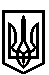 ТРОСТЯНЕЦЬКА СІЛЬСЬКА РАДАТРОСТЯНЕЦЬКОЇ ОБ'ЄДНАНОЇ ТЕРИТОРІАЛЬНОЇ ГРОМАДИ Миколаївського району  Львівської області    РОЗПОРЯДЖЕННЯ СІЛЬСЬКОГО ГОЛОВИ 16 жовтня 2019 року			с. Тростянець				   №  165 - ОДПро проведення громадського обговорення проєкту детального плану території земельної ділянки дляреконструкції даху будівлі Липівської ЗОШ І-ІІІ ст.та громадських слухань щодо врахування громадських інтересів під час розроблення детального плану                 З метою реконструкції даху будівель Липівської ЗОШ І-ІІІ ст., відповідно до підпункту 4 пункту 20 статті 42 Закону України «Про місцеве самоврядування в Україні», статей 17, 21 Закону України «Про регулювання містобудівної діяльності», статті 1 Закону України «Про стратегічну екологічну оцінку», постанови Кабінету Міністрів України від 25 травня 2011 року № 555 «Про затвердження Порядку проведення громадських слухань щодо врахування громадських інтересів під час розроблення проектів містобудівної документації на місцевому рівні», Статуту Тростянецької сільської ради Тростянецької ОТГ Миколаївського району Львівської області, затвердженого рішенням Тростянецької сільської ради від 24.11.2015 року № 14, з метою врахування громадських інтересів під час розроблення детального плану:                  1. Провести з 17.10.2019 року по 16.11.2019 року процедуру громадського обговорення проєкту детального плану території земельної ділянки для реконструкції даху будівлі Липівської ЗОШ І-ІІІ ст. на території Тростянецької сільської ради Тростянецької ОТГ Миколаївського району Львівської області та розгляд і врахування пропозицій громадськості щодо даного проєкту.                 2. Провести громадські слухання щодо проєкту детального плану території земельної ділянки для реконструкції даху будівлі Липівської ЗОШ І-ІІІ ст. 28.10.2019 року о 10.00 год. у кабінеті старости селища Липівка, села Луб’яна за адресою: с.Липівка, вул.Сихівська,14.                3. Оприлюднити проєкт детального плану території земельної ділянки для реконструкції даху будівлі Липівської ЗОШ І-ІІІ ст. на території Тростянецької сільської ради Тростянецької ОТГ Миколаївського району Львівської області на офіційному веб-сайті Тростянецької сільської ради та шляхом розміщення у вільному доступі протягом робочого часу у кабінеті старости селища Липівка, села Луб’яна за адресою: с.Липівка, вул.Сихівська,14.    4. Зауваження та пропозиції до проєкту детального плану території земельної ділянки для реконструкції даху будівлі Липівської ЗОШ І-ІІІ ст. на території Тростянецької сільської ради Тростянецької ОТГ Миколаївського району Львівської області подавати до старости селища Липівка, села Луб’яна  Терещука О.Г. з 17.10.2019 року по 16.11.2019 року за адресою: с.Липівка, вул.Сихівська, 14 Миколаївського району Львівської області, кабінет старости селища Липівка, села Луб’яна або на електронну адресу: starosta_lupivka@ukr.net.           5. Старості селища Липівка, села Луб’яна Терещуку О.Г. забезпечити реєстрацію, розгляд та узагальнення пропозицій громадськості до проєкту детального плану території  земельної ділянки для реконструкції даху будівлі Липівської ЗОШ І-ІІІ ст. на території Тростянецької сільської ради Тростянецької ОТГ Миколаївського району Львівської області  згідно із чинним законодавством.           6. Затвердити Порядок надання та розгляду пропозицій громадськості до проєкту детального плану території земельної ділянки для реконструкції даху будівлі Липівської ЗОШ І-ІІІ ст. на території Тростянецької сільської ради Тростянецької ОТГ Миколаївського району Львівської області згідно з додатком 1 та  Зразок заяви про надання пропозиції до проєкту детального плану території згідно з додатком 2.          7. Оприлюднити на офіційному веб-сайті Тростянецької сільської ради та в газеті «Громада» повідомлення про проведення громадського обговорення, про початок, строки,  процедуру розгляду та врахування пропозицій громадськості до проєкту детального плану території, про проведення громадських слухань.         8. Призначити відповідальним за забезпечення організації розгляду пропозицій, проведення громадських слухань старосту  селища Липівка, села Луб’яна Терещука Олександра Григоровича.        9. Виконавчому комітету Тростянецької сільської організувати оприлюднення результатів розгляду пропозицій громадськості згідно із чинним законодавством.       10. Контроль за виконанням цього розпорядження залишаю за собою.В.о.сільського голови,секретар сільської ради, виконкому         				        Людмила Сех                           				   Додаток 1                                                до розпорядження сільського голови від 16.10.2019 року № 165-ОД ПОРЯДОК надання та розгляду пропозицій громадськості до проєкту детального плану території земельної ділянки для реконструкції даху будівлі Липівської ЗОШ І-ІІІ ст. на території Тростянецької сільської ради Тростянецької ОТГ Миколаївського району Львівської області.1. Пропозиції подаються особисто або через уповноваженого представника до старости селища Липівка, села Луб’яна  Терещука О.Г. з 17.10.2019 року по 16.11.2019 року за адресою: с.Липівка, вул.Сихівська, 14 Миколаївського району Львівської області, кабінет старости 2. Пропозиції подаються у письмовому вигляді із зазначенням прізвища, ім’я та по батькові фізичної особи, місця проживання, особистого підпису; для юридичних осіб – із зазначенням їх найменування, місцезнаходження, посади і особистого підпису керівника.Анонімні пропозиції не розглядаються.Під час громадських слухань  пропозиції (зауваження) можуть подаватися в письмовій та/або усній формі із внесенням їх до протоколу громадських слухань.3. Пропозиції повинні містити обґрунтування з урахуванням вимог законодавства, будівельних норм, державних стандартів та правил. 4.  Пропозиції до проекту детального плану території мають право подавати:   1) повнолітні дієздатні фізичні особи, які проживають на території відповідного села;  2) юридичні особи, об’єкти нерухомого майна яких розташовані на території відповідного села;  3) власники та користувачі земельних ділянок, розташованих  на території відповідного села;  4) представники органів самоорганізації населення, діяльність яких  поширюється на територію відповідного села.  5. Пропозиції, подані особами, не визначеними пунктом 4 цього Порядку, або подані після 30.10.2019 року, залишаються без розгляду.   6. Пропозиції громадськості до проєкту детального плану реєструються та розглядаються Тростянецькою сільською радою у місячний термін. За результатами розгляду пропозиції кожному заявнику надається відповідь про її врахування або обґрунтована відмова.   У разі  наявності  пропозицій  громадськості, рішення про врахування яких розробник і замовник не можуть прийняти самостійно або мають місце спірні питання, виконавчий комітет Тростянецької сільської ради за відповідним повідомленням відділу містобудування,  архітектури та розвитку інфраструктури Миколаївської РДА у  тижневий термін приймає рішення про утворення погоджувальної комісії. 7. Склад погоджувальної комісії встановлює виконавчий комітет Тростянецької сільської ради у кількості не менш як 25 та не більш як  55 осіб. До складу комісії входять-   посадові особи Тростянецької сільської ради; -  представники органу у сфері земельних ресурсів, природоохоронного і санітарно-епідеміологічного органу,  органу містобудування та архітектури, охорони культурної спадщини та інших органів державної влади;-    представники професійних об'єднань та спілок, архітектори і науковці;  -  уповноважені представники громадськості, які обираються під час громадських слухань.   Кількість представників громадськості повинна становити не менш як 50 і не більш як 70 відсотків загальної чисельності членів комісії. 8. Комісія у двотижневий строк розглядає спірні питання та приймає рішення про врахування або мотивоване відхилення таких пропозицій.  9. Засідання комісії є правомочним, якщо у ньому взяли участь не менше двох третин її членів (з них не менше половини - представників громадськості).Рішення комісії приймається більшістю присутніх на її засіданні членів та оформлюється відповідним протоколом.   Урегульовані комісією спірні питання між сторонами є підставою для внесення змін до проєкту детального плану території.   У разі неспроможності комісії врегулювати спірні питання між  сторонами остаточне рішення приймає Тростянецька сільська рада під час затвердження детального плану території.10. Результати розгляду пропозицій громадськості до проєкту детального плану у двотижневий термін з дня їх прийняття оприлюднюються на офіційному веб-сайті Тростянецької сільської ради та в районній газеті «Громада».11. Матеріали щодо розгляду пропозицій громадськості є невід'ємною складовою частиною проєкту детального плану.В.о.сільського голови,секретар сільської ради, виконкому         				                     Людмила Сех                                                                                                                                	                     Додаток 2                                                 до розпорядження сільського голови від 16.10. 2019 р. № 165-ОД   Тростянецькій сільській раді Тростянецької ОТГ                                                _______________________________                                                       _______________________________                                                       _______________________________                                                                                                            (прізвище, ім’я, по батькові, місце проживання                                                                    громадянина, або найменування, або                                                                     місцезнаходження  організації, номер тел.)ЗРАЗОК ЗАЯВИпро надання пропозиції громадськості допроекту детального плану території___________________________________Пропоную в проекті ___________________________________:(зміст пропозиції)__________________________________________________________________________________________________________________________________________________________________________________________________________________________________________________________________________(обґрунтування з урахуванням вимог законодавства, будівельних норм, державних стандартів та правил)  «____» _________ 20___р.       _______________ /_____________________/                                                    (особистий підпис)              (прізвище, ініціали)ОГОЛОШЕННЯ Шановні громадяни!              Тростянецька сільська рада Тростянецької об’єднаної територіальної громади Миколаївського району Львівської області повідомляє, що з 17.10.2019 року по 16.11.2019 року проводиться процедура громадського обговорення проєкту детального плану території земельної ділянки для реконструкції даху будівлі Липівської ЗОШ І-ІІІ ст. та громадських слухань щодо врахування громадських інтересів під час розроблення детального плану території земельної ділянки для реконструкції даху будівлі Липівської ЗОШ І-ІІІ ст. на території Тростянецької сільської ради Тростянецької ОТГ Миколаївського району та розгляд і врахування пропозицій громадськості щодо даного проєкту.          На замовлення Тростянецької сільської ради Тростянецької об’єднаної територіальної громади проєкт детального плану розробив ФОП Лаврін В.С.                Детальний план дасть змогу впорядкувати планувальну структуру населеного пункту, визначати та надавати земельні ділянки для містобудівних потреб населеного пункту.         З матеріалами детального плану можна ознайомитись у кабінеті старости с.Липівка за адресою: с.Липівка, вул.Сихівська,14 Миколаївського району Львівської області та на офіційному веб-сайті Тростянецької сільської ради.	  Громадські слухання щодо проєкту детального плану території відбудуться 28.10.2019 року о 10.00 год. у кабінеті старости с.Липівка за адресою: с.Липівка, вул.Сихівська,14.         Відповідальна особа за організацію розгляду пропозицій та проведення громадських слухань – староста селища Липівка, села Луб’яна Терещук Олександр Григорович.        Строк подання пропозицій та зауважень до проекту  - 1 місяць з дня розміщення оголошення (виходу номера друкованого видання). Зауваження та пропозиції до проєкту детального плану території земельної ділянки для  реконструкції даху будівлі Липівської ЗОШ І-ІІІ ст. та громадських слухань щодо врахування громадських інтересів під час розроблення детального плану території земельної ділянки для реконструкції даху будівлі Липівської ЗОШ І-ІІІ ст. на території Тростянецької сільської ради Тростянецької ОТГ Миколаївського району подавати до старости селища Липівка, села Луб’яна Терещук Олександра Григоровича з 17.10.2019 року по 16.11.2019 року за адресою: с.Липівка, вул.Сихівська, 14 Миколаївського району Львівської області або на електронну адресу: starosta_lupivka@ukr.net.   Тростянецька сільська рада Тростянецької ОТГ